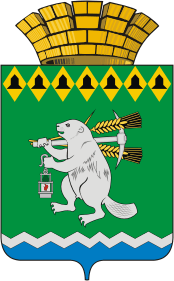 Дума Артемовского городского округа VI созыв 80 заседание                                                   РЕШЕНИЕОт _____________		                            № ______О внесении изменений в Положение о Комитете по архитектуре и градостроительству Артемовского городского округаВ соответствии с Федеральным законом от 06 марта 2006 года № 35-ФЗ «О противодействии терроризму», руководствуясь статьей  23 Устава Артемовского городского округа, Дума Артемовского городского округаРЕШИЛА:1. Внести в Положение о Комитете по архитектуре и градостроительству Артемовского городского округа, принятое решением Артемовской Думы       от 25.09.2008 № 433, с изменениями, внесенными   решениями Думы Артемовского городского округа от 28.10.2010 № 944, следующие изменения: подпункты 3.1.25 – 3.1.28 пункта 3.1 Положения о Комитете по архитектуре и градостроительству Артемовского городского округа изложить в следующей редакции:  «3.1.25. Участие в мероприятиях по профилактике терроризма, а также по минимизации и (или) ликвидации последствий его проявлений, организуемых территориальными органами федеральных органов исполнительной власти и (или) исполнительными органами государственной власти Свердловской области.3.1.26. Участие в выполнении требований к антитеррористической защищенности объектов, находящихся в муниципальной собственности городского округа.3.1.27.  Участие в разработке предложений по вопросам участия в профилактике терроризма, а также в минимизации и (или) ликвидации последствий его проявлений.3.1.28.  Осуществление иных полномочий по решению вопросов местного значения по участию в профилактике терроризма, а также в минимизации и (или) ликвидации последствий его проявлений.». 2. Предложить председателю Комитета по архитектуре и градостроительству Артемовского городского округа (Булатова Н.В.) представить в Инспекцию Федеральной налоговой службы по Верх-Исетскому району города Екатеринбурга заявление о государственной регистрации изменений, вносимых в учредительные документы Комитета по архитектуре и градостроительству Артемовского городского округа.  3. Опубликовать настоящее решение в газете «Артемовский рабочий», разместить на Официальном портале правовой информации Артемовского городского округа (www.артемовский-право.рф) и на официальном сайте Думы Артемовского городского округа в информационно-коммуникационной сети «Интернет».4. Контроль за исполнением настоящего решения возложить на постоянную комиссию по вопросам местного самоуправления, нормотворчеству и регламенту (Угланов М.А.).       Председатель ДумыАртемовского городского округа                                        В.С.Арсенов Глава           Артемовского городского округаК.М. Трофимов